7. mája 2017 o 16,30 hod.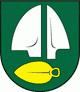 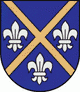 SILADICE – DOLNÁ KRUPÁVážení športoví priatelia,dovoľte mi, aby som vás v mene výboru Telovýchovnej jednoty Družstevník Siladice pozval na majstrovský futbalový zápas MEVASPORT Oblastných majstrovstiev na domácom trávniku v jarnej časti ročníka 2016/2017.Privítame u nás hráčov, funkcionárov a fanúšikov futbalového mužstva OŠK Dolná Krupá. V jesennej časti ročníka 2016/2017 sme sa s dnešným súperom stretli na súperovom ihrisku dňa 9. októbra 2016 a zvíťazili sme 3:2, keď dva góly za naše mužstvo zaznamenal Martin Laurinec a a jeden pridal Michal Mesároš.V minulom kole naši futbalisti prehrali na ihrisku v Červeníku 5:3, keď 2 góly vstrelil Martin Laurinec a jeden pridal Igor Fančo. Mužstvo z Dolnej Krupej  hralo na domácom ihrisku s Cíferom a vyhrali 5:1. V súčasnosti je domáce mužstvo na 5. mieste so ziskom 42 bodov, náš súper je na 4. mieste so ziskom 43 bodov.Mládežnícke družstvá odohrajú svoje zápasy v sobotu 6. mája 2017 na domácom trávniku. Prípravka o 10,30 hod. s Leopoldovom a dorastenci FC Horses o 16,30 hod. taktiež s Leopoldovom. Žiaci FC Horses odohrajú svoj zápas v nedeľu 7. mája 2017 o 14,30 hod. so Zavarom.Naši muži nastúpia pravdepodobne v tejto zostave :Lančarič M., Richnák, Trnovec,  Fančo I., Rau, Varga, Sekereš O., Laurinec, Mesároš, Beránek, Fančo B. Na striedanie sú pripravení Ertl, Lopúch, Lančarič F., Sekereš J., Neštický a Lančarič Ľ. Tréner mužstva je Daniel Rau. Brankár Dúcky sa v predošlom zápase nepríjemne zranil a jeho štart je otázny. Za neoprávnený štart za Žlkovce má Horváth zastavenú činnosť na 2 mesiace.Zápas povedie ako hlavný rozhodca pán TománekNa čiarach mu asistuje pán Monček a pán Prajeme vám príjemný športový zážitok v duchu fair play.Pre prehľad uvádzame tabuľku prvého mužstva:Tabuľka 6. ligypor.klubz1x2 skóre skóre skórebody1. TJ Družstevník Horná Krupá241644  63:21522. OŠK Zavar241545  62:25493. TJ Družstevník Voderady241545  52:25494. OŠK Dolná Krupá241347  50:28435. TJ Družstevník Siladice241266  67:44426. ŠK Cífer 1929241338  41:32427. OFK Majcichov241266  34:26428. TJ Družstevník Dechtice2413110  47:35409. ŠK Slávia Zeleneč2413011  71:493910. MTK Leopoldov247611  32:372711. TJ Slovan Červeník248313  44:522712. TJ Slovan Veľké Orvište247413  37:642513. FK Šulekovo247314  51:592414. ŠK Borovce246315  23:612115. TJ Družstevník Dolný Lopašov245415  29:601916. TJ Družstevník Brestovany241320  21:1066